УТВЕРЖДЕНО                                                                                     Приказом № «203/1-о» от 22 июня 2020 годаРАБОЧАЯ ПРОГРАММА УЧЕБНОЙ ДИСЦИПЛИНЫЕН.02 Информатика и информационно-коммуникационные     технологии	в профессиональной деятельностипрограммы подготовки специалистов среднего звена по специальности44.02.01 Дошкольное образованиег.о. Отрадный, 2020 годРабочая программа учебной дисциплины ЕН.02 Информатика и информационно-коммуникационные     технологии	в профессиональной деятельности разработана на основе Федерального государственного образовательного стандарта (далее – ФГОС) среднего профессионального образования (далее СПО) специальности СПО 44.02.01 Дошкольное образование, утвержденной приказом Министерства образования и науки РФ № 1351 от «27» октября 2014 г.Разработчик:  А.А. Ефимова	преподаватель                  ПКК	ГБПОУ «ОНТ»Эксперты:Внутренняя экспертизаТехническая экспертиза  О.А. Бердыева	руководитель МО	ВКК	ГБПОУ «ОНТ»Содержательная экспертиза   Н.Х. Оруджева	председатель ЦК СЭЦ	ВКК	ГБПОУ «ОНТ»Внешняя экспертизаСодержательная экспертиза1 ПАСПОРТ ПРОГРАММЫ УЧЕБНОЙ ДИСЦИПЛИНЫЕН.02 Информатика и информационно-коммуникационные технологии в профессиональной деятельности1.1 Область применения программыРабочая программа учебной дисциплины (далее программа – УД) -является частью программы подготовки специалистов среднего звена в соответствии с ФГОС по специальности СПО 44.02.01 Дошкольное образование, утвержденной приказом Министерства образования и науки РФ № 1351 от «27» октября 2014 г.Рабочая программа учебной дисциплины ЕН.02 Информатика и информационно-коммуникационные     технологии	в профессиональной деятельности может быть использована в дополнительном профессиональном образовании (в программах повышения квалификации) по специальностям техникума.Рабочая программа составлена для очной, заочной формы обучения. Место учебной дисциплины в структуре ППССЗ: Рабочая программа входит в инвариативную часть математического и естественнонаучного цикла. Цели и задачи учебной дисциплины - требования к результатам освоения дисциплины:Базовая частьВ результате освоения учебной дисциплины обучающийся должен уметь:- соблюдать правила техники безопасности и гигиенические рекомендации при использовании средств информационно-коммуникационных технологий (далее - ИКТ) в профессиональной деятельности; - создавать, редактировать, оформлять, сохранять, передавать информационные объекты различного типа с помощью современных информационных технологий для обеспечения образовательного процесса;-  использовать сервисы и информационные ресурсы информационно-телекоммуникационной сети "Интернет" (далее - сеть Интернет) в профессиональной деятельности; В результате освоения учебной дисциплины обучающийся должен знать:- правила техники безопасности и гигиенические требования при использовании средств ИКТ в образовательном процессе; - основные технологии создания, редактирования, оформления, сохранения, передачи и поиска информационных объектов различного типа (текстовых, графических, числовых и тому подобных) с помощью современных программных средств;- возможности использования ресурсов сети Интернет для совершенствования профессиональной деятельности, профессионального и личностного развития;- аппаратное и программное обеспечение персонального компьютера, применяемое в профессиональной деятельности.Содержание дисциплины должно быть ориентировано на подготовку обучающихся к освоению профессиональных модулей ППССЗ по специальности 44.02.01 Дошкольное образование и овладению профессиональными компетенциями (ПК) (Приложение А):ПК3.2 Проводить занятия с детьми дошкольного возрастаПК3.5 Вести документацию, обеспечивающую организацию занятийПК5.1 Разрабатывать методические материалы на основе примерных с учетом особенностей возраста, группы и отдельных воспитанников.ПК5.2 Создавать в группе предметно-развивающую среду.ПК5.3 Систематизировать и оценивать педагогический опыт и образовательные технологии в области дошкольного образования на основе изучения профессиональной литературы, самоанализа и анализа деятельности других педагогов.ПК5.4	Оформлять педагогические разработки в виде отчетов, рефератов, выступлений.ПК5.5	Участвовать в исследовательской и проекторной деятельности в области дошкольного образования.В процессе освоения дисциплины у обучающихся должны формировать общие компетенции (ОК) (Приложение Б):ОК1. Понимать сущность и социальную значимость своей будущей профессии и проявлять к ней устойчивый интересОК2. Организовывать собственную деятельность, определять методы решения профессиональных задач, оценивать их эффективность и качество.ОК3. Оценивать риски и принимать решения в нестандартных ситуацияхОК4. Осуществлять поиск, анализ и оценку информации, необходимой для постановки и решения профессиональных задач, профессионального и личностного развитияОК5. Использовать информационно – коммуникационные технологии для совершенствования профессиональной деятельностиОК6. Работать в коллективе и команде, взаимодействовать с руководством, коллегами и социальными партнерамиОК7. Ставить цели, мотивировать деятельность воспитанников, организовывать и контролировать их работу с принятием на себя ответственности за качество образовательного процессаОК8. Самостоятельно определять задачи профессионального и личностного развития, заниматься самообразование, осознанно планировать повышение квалификацииОК9. Осуществлять профессиональную деятельность в условиях обновления её целей, содержания, смены технологий1.4 Количество часов на освоение программы учебной дисциплины:1.4.1 Очной формы обучениямаксимальной учебной нагрузки обучающегося 150 часов, в том числе:- обязательной учебной нагрузки обучающегося 100 часов; - самостоятельной работы обучающегося 50 часов.1.4.2 Заочной формы обучениямаксимальной учебной нагрузки обучающегося 150 часов,    в том числе:- обязательной аудиторной учебной нагрузки обучающегося 12 часов; - самостоятельной работы обучающегося138 часов. СОДЕРЖАНИЕ УЧЕБНОЙ ДИСЦИПЛИНЫ И ТЕМАТИЧЕСКОЕ ПЛАНИРОВАНИЕ2.1 Объем учебной дисциплины и виды учебной работы2.2 Тематический план и содержание учебной дисциплины ЕН.02 Информатика и информационно- коммуникационные технологии  в профессиональной деятельностиДля характеристики уровня освоения учебного материала используются следующие обозначения:1 – ознакомительный (узнавание ранее изученных объектов, свойств); 2 – репродуктивный (выполнение деятельности по образцу, инструкции или под руководством)– продуктивный (планирование и самостоятельное выполнение деятельности, решение проблемных задач)УСЛОВИЯ РЕАЛИЗАЦИИ ПРОГРАММЫ УЧЕБНОЙ ДИСЦИПЛИНЫ    3.1 Требования к минимальному материально-техническому обеспечениюРеализация	программы	 дисциплины ЕН.02 Информатика и информационно-коммуникационные     технологии	в профессиональной деятельности	требует наличия	учебного	кабинета                                                                         информатики и ИКТ.Оборудование учебного кабинета: - количество посадочных мест по количеству обучающихся; - рабочее место преподавателя в соответствии с паспортом кабинета.Технические средства обучения:- компьютеры;- сканер;- принтер;- мультимедийный проектор.Оборудование лаборатории и рабочих мест лаборатории:рабочее место преподавателя;посадочные места по количеству студентов;компьютеры по количеству посадочных рабочих мест;периферийные устройства;комплект учебно-наглядных пособий (презентации ко всем темам курса, комплект тестовых заданий, плакаты)- доступ в глобальную сеть Интернет;- образцы устройств аппаратного обеспечения ПК.Материально-техническая база должна соответствовать действующим санитарным и противопожарным нормам. Информационное обеспечение обученияОсновные источники:Для преподавателейУгринович Н. Д. Информатика и ИКТ. Базовый уровень: учебник для 10 класса / Н. Д. Угринович. – 6-е изд. – М.: БИНОМ. Лаборатория знаний, 2016. – 212 с.: ил.Угринович Н. Д. Информатика и ИКТ. Базовый уровень: учебник для 11 класса / Н. Д. Угринович. –4-е изд. – М.: БИНОМ. Лаборатория знаний, 2016. – 187с.: ил.Для обучающихсяСемакин И.Г. и др. Информатика. Структурированный конспект базового курса. – М., 2016.Семакин И.Г., Хеннер Е.К. Информатика. Задачник-практикум 8–11 кл. (в 2 томах). – М., 2016.Семакин И.Г., Хеннер Е.К. Информатика. Учебник 10-11 кл. – М., 2016.Дополнительные источники:Для преподавателейСалмыкина Н. Н. Готовимся к ЕГЭ по информатике. Элективный курс: учебное пособие / Н. Н. Самылкина, С. В. Русаков, А. П. Шестаков, С. В. Баданина. – 3-е изд. – 2009. – 298 с.: ил.Салмыкина Н. Н. Материалы для подготовки по информатике / Н. Н. Самылкина, И. А. Калинин, Е. М. Островская. – 2-е изд. – 2009. – 372 с.: ил.Переверзев С. И. Анимация в Macromedia Flash MX: практикум / С. И. Переверзев. – 2-е изд. – 2009. – 374 с.: ил.Для обучающихсяМонахов М.Ю. Учимся проектировать на компьютере. Элективный курс. Практикум. – М., 2015.Угринович Н.Д. Исследование информационных моделей. Элективный курс.– М., 2015.Усенков Д.Ю. Уроки WEB-мастера. – М., 2003.Интернет-ресурсы1.  www.fcior.edu.ru (Федеральный центр  информационно­образовательных ресурсов — ФЦИОР).2.  www.school-collection.edu.ru (Единая коллекция цифровых образовательных ресурсов).3.  www.intuit.ru/studies/courses  (Открытые интернет-курсы «Интуит» по курсу «Информатика»).4.  www.lms.iite.unesco.org (Открытые электронные курсы «ИИТО ЮНЕСКО» по информационным технологиям).
5. http://ru.iite.unesco.org/publications  (Открытая электронная библиотека «ИИТО ЮНЕСКО» по ИКТ в образовании).6.  www.megabook.ru (Мегаэнциклопедия Кирилла и Мефодия, разделы  «Наука / Математика. Кибернетика» и «Техника / Компьютеры и Интернет»).7.  www.ict.edu.ru (портал «Информационно­коммуникационные технологии в образовании»).8.  www.digital-edu.ru (Справочник образовательных ресурсов «Портал цифрового образования»).9.  www.window.edu.ru (Единое окно доступа к образовательным ресурсам Российской Федерации).10.  www.freeschool.altlinux.ru (портал  Свободного программного обеспечения).11.  www.heap.altlinux.org/issues/textbooks  (учебники и пособия по Linux).12.  www.books.altlinux.ru/altlibrary/openoffice  (электронная книга «ОpenOffice.org:  Теория и практика»
КОНТРОЛЬ И ОЦЕНКА РЕЗУЛЬТАТОВ ОСВОЕНИЯ УЧЕБНОЙ ДИСЦИПЛИНЫПРИЛОЖЕНИЕ АКОНКРЕТИЗАЦИЯ РЕЗУЛЬТАТОВ ОСВОЕНИЯ ДИСЦИПЛИНЫПРИЛОЖЕНИЕ БТЕХНОЛОГИИ ФОРМИРОВАНИЯ ОКПРИЛОЖЕНИЕ ВПЛАНИРОВАНИЕ УЧЕБНЫХ ЗАНЯТИЙ С ИСПОЛЬЗОВАНИЕМ АКТИВНЫХ И ИНТЕРАКТИВНЫХ ФОРМ И МЕТОДОВ ОБУЧЕНИЯ ЛИСТ ИЗМЕНЕНИЙ И ДОПОЛНЕНИЙ, ВНЕСЁННЫХ В РАБОЧУЮ ПРОГРАММУ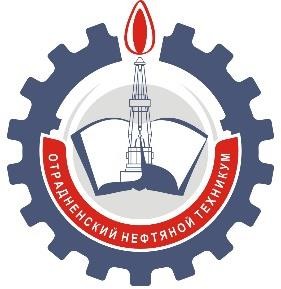 МИНИСТЕРСТВО ОБРАЗОВАНИЯ И НАУКИ САМАРСКОЙ ОБЛАСТИгосударственное бюджетное профессиональное образовательное учреждение Самарской области«Отрадненский нефтяной техникум»РАССМОТРЕНОЦикловой комиссией ЦК СЭЦПротокол № 11 от 19  июня 2020г.Председатель   ЦК СЭЦ                       /Оруджева Н.Х. /  (подпись)                                 (Ф.И.О.)         	(Ф.И.О.)Разработчик: Ефимова А.А.., преподаватель ГБПОУ «ОНТ»18 июня 2020г.СОДЕРЖАНИЕ1. ПАСПОРТ ПРОГРАММЫ УЧЕБНОЙ ДИСЦИПЛИНЫ1. ПАСПОРТ ПРОГРАММЫ УЧЕБНОЙ ДИСЦИПЛИНЫ552. СОДЕРЖАНИЕ УЧЕБНОЙ ДИСЦИПЛИНЫ И ТЕМАТИЧЕСКОЕ ПЛАНИРОВАНИЕ2. СОДЕРЖАНИЕ УЧЕБНОЙ ДИСЦИПЛИНЫ И ТЕМАТИЧЕСКОЕ ПЛАНИРОВАНИЕ993. УСЛОВИЯ РЕАЛИЗАЦИИ ПРОГРАММЫ УЧЕБНОЙ ДИСЦИПЛИНЫ3. УСЛОВИЯ РЕАЛИЗАЦИИ ПРОГРАММЫ УЧЕБНОЙ ДИСЦИПЛИНЫ14144. КОНТРОЛЬ И ОЦЕНКА РЕЗУЛЬТАТОВ ОСВОЕНИЯ УЧЕБНОЙ ДИСЦИПЛИНЫ4. КОНТРОЛЬ И ОЦЕНКА РЕЗУЛЬТАТОВ ОСВОЕНИЯ УЧЕБНОЙ ДИСЦИПЛИНЫ1717Приложение АКОНКРЕТИЗАЦИЯ РЕЗУЛЬТАТОВ ОСВОЕНИЯ ДИСЦИПЛИНЫПриложение АКОНКРЕТИЗАЦИЯ РЕЗУЛЬТАТОВ ОСВОЕНИЯ ДИСЦИПЛИНЫ2020Приложение Б ТЕХНОЛОГИИ ФОРМИРОВАНИЯ ОКПриложение Б ТЕХНОЛОГИИ ФОРМИРОВАНИЯ ОК2727Приложение ВПЛАНИРОВАНИЕ  УЧЕБНЫХ ЗАНЯТИЙ С ИСПОЛЬЗОВАНИЕМ АКТИВНЫХ И ИНТЕРАКТИВНЫХ ФОРМ И МЕТОДОВ ОБУЧЕНИЯ СТУДЕНТОВПриложение ВПЛАНИРОВАНИЕ  УЧЕБНЫХ ЗАНЯТИЙ С ИСПОЛЬЗОВАНИЕМ АКТИВНЫХ И ИНТЕРАКТИВНЫХ ФОРМ И МЕТОДОВ ОБУЧЕНИЯ СТУДЕНТОВ29295. ЛИСТ ИЗМЕНЕНИЙ И ДОПОЛНЕНИЙ, ВНЕСЕННЫХ В РАБОЧУЮ                  ПРОГРАММУ5. ЛИСТ ИЗМЕНЕНИЙ И ДОПОЛНЕНИЙ, ВНЕСЕННЫХ В РАБОЧУЮ                  ПРОГРАММУ3131Вид учебной работыОбъем часовОбъем часовВид учебной работыОчная форма обученияЗаочная форма обученияМаксимальная учебная нагрузка (всего)150150Обязательная аудиторная учебная нагрузка (всего)10012в том числе:лабораторные  работы-не предусмотренопрактические занятия76не предусмотреноконтрольные работыне предусмотреноне предусмотренокурсовая работа (проект)не предусмотреноне предусмотреноСамостоятельная работа обучающегося (всего)50138в том числе:– самостоятельная работа над курсовой работой (проектом)2– работа с учебной литературой: выполнение опорного конспекта6–подготовка рефератов/ докладов по проблемам использования информационно-коммуникационных технологий в профессиональной деятельности30– подбор материала в локальной сети и в Интернет4– презентация4– создание коллажей по профилю специальностидомашнее	задание	(работа	с	ресурсами Интернет,	подготовка	к практическим занятиям)4Форма промежуточной аттестации в форме                       Дифференцированного зачетаФорма промежуточной аттестации в форме                       Дифференцированного зачетаФорма промежуточной аттестации в форме                       Дифференцированного зачетаНаименование разделов и тем.Содержание учебного материала, лабораторные и практические занятия, самостоятельная работа обучающихся.Содержание учебного материала, лабораторные и практические занятия, самостоятельная работа обучающихся.Содержание учебного материала, лабораторные и практические занятия, самостоятельная работа обучающихся.Объем часов.Объем часов.Уровень освоения.Раздел 1 Технологии создания и преобразования информационных объектовРаздел 1 Технологии создания и преобразования информационных объектовРаздел 1 Технологии создания и преобразования информационных объектовРаздел 1 Технологии создания и преобразования информационных объектовРаздел 1 Технологии создания и преобразования информационных объектовРаздел 1 Технологии создания и преобразования информационных объектовТема 1.1 Возможности настольныхиздательских системТема 1.1 Возможности настольныхиздательских системСодержание учебного материалаСодержание учебного материалаСодержание учебного материала22Тема 1.1 Возможности настольныхиздательских системТема 1.1 Возможности настольныхиздательских систем1Введение в настольные издательские системы. Сравнительнаяхарактеристика НИС и текстового процессора.Введение в настольные издательские системы. Сравнительнаяхарактеристика НИС и текстового процессора.22Тема 1.1 Возможности настольныхиздательских системТема 1.1 Возможности настольныхиздательских систем2Возможности Microsoft Publisher.Возможности Microsoft Publisher.22Тема 1.1 Возможности настольныхиздательских системТема 1.1 Возможности настольныхиздательских системПрактические занятияПрактические занятияПрактические занятия20Тема 1.1 Возможности настольныхиздательских системТема 1.1 Возможности настольныхиздательских систем1Работа в текстовом редакторе MS Word. Редактирование документа.Работа в текстовом редакторе MS Word. Редактирование документа.20Тема 1.1 Возможности настольныхиздательских системТема 1.1 Возможности настольныхиздательских систем2Форматирование текстового документа.Форматирование текстового документа.20Тема 1.1 Возможности настольныхиздательских системТема 1.1 Возможности настольныхиздательских систем3Создание компьютерных публикаций на основе использования готовыхшаблонов.Создание компьютерных публикаций на основе использования готовыхшаблонов.20Тема 1.1 Возможности настольныхиздательских системТема 1.1 Возможности настольныхиздательских системЛабораторные работы	Лабораторные работы	Лабораторные работы	Не предусмотреноТема 1.1 Возможности настольныхиздательских системТема 1.1 Возможности настольныхиздательских системСамостоятельная работаСамостоятельная работаСамостоятельная работаНе предусмотреноТема 1.2.Возможности динамических (электронных) таблицТема 1.2.Возможности динамических (электронных) таблицСодержание учебного материалаСодержание учебного материалаСодержание учебного материала24Тема 1.2.Возможности динамических (электронных) таблицТема 1.2.Возможности динамических (электронных) таблиц1Функциональные возможности табличных процессоров. Математическаяобработка числовых данных.Функциональные возможности табличных процессоров. Математическаяобработка числовых данных.42Тема 1.2.Возможности динамических (электронных) таблицТема 1.2.Возможности динамических (электронных) таблиц2Ввод данных в таблицу. Редактирование, копирование информации.Наглядное оформление таблицы. Расчеты с использованием формул и стандартных функций. Построение диаграмм и графиков.Ввод данных в таблицу. Редактирование, копирование информации.Наглядное оформление таблицы. Расчеты с использованием формул и стандартных функций. Построение диаграмм и графиков.42Тема 1.2.Возможности динамических (электронных) таблицТема 1.2.Возможности динамических (электронных) таблицПрактические занятияПрактические занятияПрактические занятия20Тема 1.2.Возможности динамических (электронных) таблицТема 1.2.Возможности динамических (электронных) таблиц1Создание электронной таблицы MS Excel. Организация расчетов в ЭТ.Построение и форматирование диаграмм.Создание электронной таблицы MS Excel. Организация расчетов в ЭТ.Построение и форматирование диаграмм.20Тема 1.2.Возможности динамических (электронных) таблицТема 1.2.Возможности динамических (электронных) таблиц2Работа с функциями в ЭТ. Работа с абсолютными и относительнымиссылками.Работа с функциями в ЭТ. Работа с абсолютными и относительнымиссылками.20Тема 1.2.Возможности динамических (электронных) таблицТема 1.2.Возможности динамических (электронных) таблиц3Использование электронной таблицы для выполнения учебных заданий изразличных предметных областей.Использование электронной таблицы для выполнения учебных заданий изразличных предметных областей.20Тема 1.2.Возможности динамических (электронных) таблицТема 1.2.Возможности динамических (электронных) таблицЛабораторные работы	Лабораторные работы	Лабораторные работы	Не предусмотреноТема 1.2.Возможности динамических (электронных) таблицТема 1.2.Возможности динамических (электронных) таблицЛабораторные работы	Лабораторные работы	Лабораторные работы	Не предусмотреноТема 1.3Представление об организации базданных и СУБДТема 1.3Представление об организации базданных и СУБДСодержание учебного материалаСодержание учебного материалаСодержание учебного материала16Тема 1.3Представление об организации базданных и СУБДТема 1.3Представление об организации базданных и СУБД1Системы управления базами данных (СУБД). Возможности СУБД.Основные элементы БД. Режимы работы. Структура данных. Типы данных.Системы управления базами данных (СУБД). Возможности СУБД.Основные элементы БД. Режимы работы. Структура данных. Типы данных.63Тема 1.3Представление об организации базданных и СУБДТема 1.3Представление об организации базданных и СУБДВвод и редактирование записей. Сортировка и поиск записей. Виды испособы организации запросов. Создание форм и отчетов.Ввод и редактирование записей. Сортировка и поиск записей. Виды испособы организации запросов. Создание форм и отчетов.Тема 1.3Представление об организации базданных и СУБДТема 1.3Представление об организации базданных и СУБД2Структура данных и система запросов на примерах баз данных различного назначения. Использование СУБД для выполнения учебных заданий изразличных предметных областей.Структура данных и система запросов на примерах баз данных различного назначения. Использование СУБД для выполнения учебных заданий изразличных предметных областей.Тема 1.3Представление об организации базданных и СУБДТема 1.3Представление об организации базданных и СУБДПрактические занятияПрактические занятияПрактические занятия10Тема 1.3Представление об организации базданных и СУБДТема 1.3Представление об организации базданных и СУБД1Работа в СУБД MS Access. Создание таблиц, форм.Работа в СУБД MS Access. Создание таблиц, форм.10Тема 1.3Представление об организации базданных и СУБДТема 1.3Представление об организации базданных и СУБД2Создание запросов и отчетов.Создание запросов и отчетов.10Тема 1.3Представление об организации базданных и СУБДТема 1.3Представление об организации базданных и СУБДЛабораторные работы	Лабораторные работы	Лабораторные работы	Не предусмотреноТема 1.3Представление об организации базданных и СУБДТема 1.3Представление об организации базданных и СУБДСамостоятельная работа обучающегося:  Самостоятельная работа обучающегося:  Самостоятельная работа обучающегося:  Не предусмотреноТема 1.4Представление о программных средах компьютернойграфики и черчения, мультимедийных средахТема 1.4Представление о программных средах компьютернойграфики и черчения, мультимедийных средахСодержание учебного материалаСодержание учебного материалаСодержание учебного материала13Тема 1.4Представление о программных средах компьютернойграфики и черчения, мультимедийных средахТема 1.4Представление о программных средах компьютернойграфики и черчения, мультимедийных средах1Типы графических изображений. Обзор программ компьютерной графики.Типы графических изображений. Обзор программ компьютерной графики.33Тема 1.4Представление о программных средах компьютернойграфики и черчения, мультимедийных средахТема 1.4Представление о программных средах компьютернойграфики и черчения, мультимедийных средах2Представление о мультимедиа и презентационном оборудовании.Представление о мультимедиа и презентационном оборудовании.33Тема 1.4Представление о программных средах компьютернойграфики и черчения, мультимедийных средахТема 1.4Представление о программных средах компьютернойграфики и черчения, мультимедийных средах3Системы автоматизированного проектирования.Системы автоматизированного проектирования.33Тема 1.4Представление о программных средах компьютернойграфики и черчения, мультимедийных средахТема 1.4Представление о программных средах компьютернойграфики и черчения, мультимедийных средахПрактические занятияПрактические занятияПрактические занятия10Тема 1.4Представление о программных средах компьютернойграфики и черчения, мультимедийных средахТема 1.4Представление о программных средах компьютернойграфики и черчения, мультимедийных средах1Создание изображений в растровом и векторном редакторах.Создание изображений в растровом и векторном редакторах.10Тема 1.4Представление о программных средах компьютернойграфики и черчения, мультимедийных средахТема 1.4Представление о программных средах компьютернойграфики и черчения, мультимедийных средах2Создание и редактирование графических и мультимедийных объектовсредствами MS PowerPoint.Создание и редактирование графических и мультимедийных объектовсредствами MS PowerPoint.10Тема 1.4Представление о программных средах компьютернойграфики и черчения, мультимедийных средахТема 1.4Представление о программных средах компьютернойграфики и черчения, мультимедийных средах3Работа в MS PowerPoint.Работа в MS PowerPoint.10Тема 1.4Представление о программных средах компьютернойграфики и черчения, мультимедийных средахТема 1.4Представление о программных средах компьютернойграфики и черчения, мультимедийных средахЛабораторные работы	Лабораторные работы	Лабораторные работы	Не предусмотреноТема 1.4Представление о программных средах компьютернойграфики и черчения, мультимедийных средахТема 1.4Представление о программных средах компьютернойграфики и черчения, мультимедийных средахСамостоятельная работа обучающегося: Подготовка мини-проекта «Газетная полоса».Индивидуальная работа «Создание буклета». Составление тезисов на тему «Возможности электронных таблиц». Подготовка индивидуального проекта «Создание базы данных». Создание презентации на тему «Компьютерная графика». Создание презентации «Моя профессия»Самостоятельная работа обучающегося: Подготовка мини-проекта «Газетная полоса».Индивидуальная работа «Создание буклета». Составление тезисов на тему «Возможности электронных таблиц». Подготовка индивидуального проекта «Создание базы данных». Создание презентации на тему «Компьютерная графика». Создание презентации «Моя профессия»Самостоятельная работа обучающегося: Подготовка мини-проекта «Газетная полоса».Индивидуальная работа «Создание буклета». Составление тезисов на тему «Возможности электронных таблиц». Подготовка индивидуального проекта «Создание базы данных». Создание презентации на тему «Компьютерная графика». Создание презентации «Моя профессия»32Раздел 2 Телекоммуникационные технологииРаздел 2 Телекоммуникационные технологииРаздел 2 Телекоммуникационные технологииРаздел 2 Телекоммуникационные технологииРаздел 2 Телекоммуникационные технологииРаздел 2 Телекоммуникационные технологииТема 2.1 Представление о технических ипрограммных средствахтелекоммуникационн ых технологий.Интернет-технологииТема 2.1 Представление о технических ипрограммных средствахтелекоммуникационн ых технологий.Интернет-технологииСодержание учебного материалаСодержание учебного материалаСодержание учебного материала7Тема 2.1 Представление о технических ипрограммных средствахтелекоммуникационн ых технологий.Интернет-технологииТема 2.1 Представление о технических ипрограммных средствахтелекоммуникационн ых технологий.Интернет-технологииТелекоммуникации. Аппаратные средства Интернета. Способы и скоростные характеристики подключения, провайдер. Браузер. Каналы связи. Программное обеспечение Интернета. Технология WWW. Поиск информации в Интернете.Телекоммуникации. Аппаратные средства Интернета. Способы и скоростные характеристики подключения, провайдер. Браузер. Каналы связи. Программное обеспечение Интернета. Технология WWW. Поиск информации в Интернете.Телекоммуникации. Аппаратные средства Интернета. Способы и скоростные характеристики подключения, провайдер. Браузер. Каналы связи. Программное обеспечение Интернета. Технология WWW. Поиск информации в Интернете.33Тема 2.1 Представление о технических ипрограммных средствахтелекоммуникационн ых технологий.Интернет-технологииТема 2.1 Представление о технических ипрограммных средствахтелекоммуникационн ых технологий.Интернет-технологииПрактические занятияПрактические занятияПрактические занятия4Тема 2.1 Представление о технических ипрограммных средствахтелекоммуникационн ых технологий.Интернет-технологииТема 2.1 Представление о технических ипрограммных средствахтелекоммуникационн ых технологий.Интернет-технологии1Организация работы с Интернет-ресурсами.Организация работы с Интернет-ресурсами.4Тема 2.1 Представление о технических ипрограммных средствахтелекоммуникационн ых технологий.Интернет-технологииТема 2.1 Представление о технических ипрограммных средствахтелекоммуникационн ых технологий.Интернет-технологииЛабораторные работы	Лабораторные работы	Лабораторные работы	Не предусмотреноТема 2.1 Представление о технических ипрограммных средствахтелекоммуникационн ых технологий.Интернет-технологииТема 2.1 Представление о технических ипрограммных средствахтелекоммуникационн ых технологий.Интернет-технологииСамостоятельная работа обучающихся: Составление тезисов на тему «Интернет- технологии» . Написание реферативного сообщения на тему «Возможности сети Интернет».Самостоятельная работа обучающихся: Составление тезисов на тему «Интернет- технологии» . Написание реферативного сообщения на тему «Возможности сети Интернет».Самостоятельная работа обучающихся: Составление тезисов на тему «Интернет- технологии» . Написание реферативного сообщения на тему «Возможности сети Интернет».12Раздел 3 Современные технологии создания Web-сайтов.Раздел 3 Современные технологии создания Web-сайтов.Раздел 3 Современные технологии создания Web-сайтов.Раздел 3 Современные технологии создания Web-сайтов.Раздел 3 Современные технологии создания Web-сайтов.Раздел 3 Современные технологии создания Web-сайтов.Тема 3.1 Методы создания и сопровождения сайтаТема 3.1 Методы создания и сопровождения сайтаСодержание учебного материалаСодержание учебного материалаСодержание учебного материала14Тема 3.1 Методы создания и сопровождения сайтаТема 3.1 Методы создания и сопровождения сайта1Основы проектирования Web-страниц. Современные технологии созданияWeb-сайтов.Основы проектирования Web-страниц. Современные технологии созданияWeb-сайтов.23Тема 3.1 Методы создания и сопровождения сайтаТема 3.1 Методы создания и сопровождения сайта2Программы для создания сайтов.Программы для создания сайтов.23Тема 3.1 Методы создания и сопровождения сайтаТема 3.1 Методы создания и сопровождения сайтаПрактические занятияПрактические занятияПрактические занятия12Тема 3.1 Методы создания и сопровождения сайтаТема 3.1 Методы создания и сопровождения сайта1Cоздание  Web - cтраницы с помощью html-разметки.Cоздание  Web - cтраницы с помощью html-разметки.12Тема 3.1 Методы создания и сопровождения сайтаТема 3.1 Методы создания и сопровождения сайта2Создание и заполнение таблиц с помощью html-разметки.Создание и заполнение таблиц с помощью html-разметки.12Тема 3.1 Методы создания и сопровождения сайтаТема 3.1 Методы создания и сопровождения сайтаЛабораторные работы	Лабораторные работы	Лабораторные работы	Не предусмотреноТема 3.1 Методы создания и сопровождения сайтаТема 3.1 Методы создания и сопровождения сайтаСамостоятельная работа обучающегося:  Самостоятельная работа обучающегося:  Самостоятельная работа обучающегося:  Не предусмотреноТема 3.2 Возможности телекоммуникационных технологийТема 3.2 Возможности телекоммуникационных технологийСодержание учебного материалаСодержание учебного материалаСодержание учебного материала2Тема 3.2 Возможности телекоммуникационных технологийТема 3.2 Возможности телекоммуникационных технологий1Возможности сетевого программного обеспечения для организации коллективной деятельности в глобальных и локальных компьютерныхсетях: электронная почта, чат, видеоконференция, интернет-телефония.Возможности сетевого программного обеспечения для организации коллективной деятельности в глобальных и локальных компьютерныхсетях: электронная почта, чат, видеоконференция, интернет-телефония.23Тема 3.2 Возможности телекоммуникационных технологийТема 3.2 Возможности телекоммуникационных технологийЛабораторные работыЛабораторные работыЛабораторные работыНе предусмотрено3Тема 3.2 Возможности телекоммуникационных технологийТема 3.2 Возможности телекоммуникационных технологийСамостоятельная работа обучающегося:  Создание собственного сайта. Создание персональногоэлектронного ящикаСамостоятельная работа обучающегося:  Создание собственного сайта. Создание персональногоэлектронного ящикаСамостоятельная работа обучающегося:  Создание собственного сайта. Создание персональногоэлектронного ящика6Дифференцированный зачётДифференцированный зачётДифференцированный зачётДифференцированный зачётДифференцированный зачёт2ИТОГОИТОГОИТОГОИТОГОИТОГО150Результаты обучения (освоенные умения,усвоенные знания, опыт деятельности)Формы и методы контроля и оценки результатов обученияБазовая часть:уметь:- соблюдать правила техники безопасности и гигиенические рекомендации при использовании средств информационно-коммуникационных технологий (далее - ИКТ) в профессиональной деятельности; - создавать, редактировать, оформлять, сохранять, передавать информационные объекты различного типа с помощью современных информационных технологий для обеспечения образовательного процесса;-  использовать сервисы и информационные ресурсы информационно-телекоммуникационной сети "Интернет" (далее - сеть Интернет) в профессиональной деятельности; знать:- правила техники безопасности и гигиенические требования при использовании средств ИКТ в образовательном процессе; - основные технологии создания, редактирования, оформления, сохранения, передачи и поиска информационных объектов различного типа (текстовых, графических, числовых и тому подобных) с помощью современных программных средств;- возможности использования ресурсов сети Интернет для совершенствования профессиональной деятельности, профессионального и личностного развития;- аппаратное и программное обеспечение персонального компьютера, применяемое в профессиональной деятельности.Индивидуальные домашние задания. Контрольные работы.Тесты. Устный опрос.Тематический зачет. Итоговый контроль –дифференцированный зачет.ПК 3.2 Проводить занятия с детьми дошкольного возрастаПК 3.2 Проводить занятия с детьми дошкольного возрастаУметь:соблюдать правила техники безопасности и гигиенические рекомендации при использовании средств ИКТ в профессиональной деятельности;создавать,    редактировать,     оформлять,сохранять, передавать информационные объекты различного типа с помощью современных информационных технологийдля обеспечения образовательного процессаТематика практических занятий:Работа в текстовом редакторе MS Word. Редактирование документа.Форматирование текстового документа. Создание компьютерных публикаций на основе использования готовых шаблонов.Знать правила техники безопасности и гигиенические	требования	при использовании средств ИКТ в образовательном процессе;основные	технологии	создания,редактирования, оформления, сохранения, передачи и поиска информационных объектов различного типа (текстовых, графических, числовых и т.п.) с помощью современных программных средств;возможности использования ресурсов сетиИнтернет	для	совершенствования профессиональной		деятельности, профессионального и личного развития;аппаратное и программное обеспечение ПК,применяемое	в	профессиональной деятельности.Перечень тем:Тема 1.1 Возможности настольных издательских системТема 1.2 Возможности динамических (электронных) таблицСамостоятельная работа студента подготовка мини-проекта «Газетная полоса», Составлениетезисов на тему «Возможности электронных таблиц»Самостоятельная работа студента подготовка мини-проекта «Газетная полоса», Составлениетезисов на тему «Возможности электронных таблиц»ПК 3.5 Вести документацию, обеспечивающую организацию занятийПК 3.5 Вести документацию, обеспечивающую организацию занятийУметь:оформлять педагогические разработки в виде отчетов, рефератов, выступлений;использовать сервисы и информационныересурсы сети Интернет в профессиональной деятельностиТематика практических занятий:Создание электронной таблицы MS Excel. Организация расчетов в ЭТ. Построение и форматирование диаграмм.Работа с функциями в ЭТ. Работа сабсолютными и относительными ссылками. Использование	электронной таблицы	для          выполнения учебных заданий из различныхУметь:оформлять педагогические разработки в виде отчетов, рефератов, выступлений;использовать сервисы и информационныересурсы сети Интернет в профессиональной деятельностипредметных областей.Создание изображений в растровом и векторном редакторах.Создание и редактирование графических и мультимедийных объектов средствами MS PowerPoint. Работа в MS PowerPoint.Знать- основные технологии создания,редактирования, оформления, сохранения, передачи и поиска информационных объектов различного типа (текстовых, графических, числовых и т.п.) с помощью современных программных средствПеречень тем:Тема 1.3 Представление об организации баз данных и СУБДТема 1.4 Представление о программных средах компьютерной графики и черчения, мультимедийных средахСамостоятельная работа студента Индивидуальная работа «Создание буклета», Созданиепрезентации «Моя профессия», Подготовка индивидуального проекта «Создание базы данных»Самостоятельная работа студента Индивидуальная работа «Создание буклета», Созданиепрезентации «Моя профессия», Подготовка индивидуального проекта «Создание базы данных»ПК 5.1 Разрабатывать методические материалы на основе примерных с учетом особенностейвозраста, группы и отдельных воспитанников.ПК 5.1 Разрабатывать методические материалы на основе примерных с учетом особенностейвозраста, группы и отдельных воспитанников.Уметь:оформлять педагогические разработки в виде отчетов, рефератов, выступлений; использовать сервисы и информационные ресурсы сети Интернет в профессиональнойдеятельности.Тематика практических занятий: Организация работы с Интернет-ресурсамиЗнать- основные	технологии	создания, редактирования, оформления, сохранения, передачи и поиска информационных объектов различного типа (текстовых, графических, числовых и т.п.) с помощьюсовременных программных средств;Перечень тем:Тема 1.1 Возможности настольных издательских системТема 2.1 Представление о технических и программных средствах телекоммуникационных технологий.Интернет-технологииСамостоятельная работа студента составление тезисов на тему «Интернет-технологии» .Написание реферативного сообщения на тему «Возможности сети Интернет»Самостоятельная работа студента составление тезисов на тему «Интернет-технологии» .Написание реферативного сообщения на тему «Возможности сети Интернет»ПК 5.2 Создавать в группе предметно-развивающую среду.ПК 5.2 Создавать в группе предметно-развивающую среду.Уметь:соблюдать правила техники безопасности и гигиенические рекомендации при использовании средств ИКТ в профессиональной деятельности;создавать, редактировать, оформлять,сохранять, передавать информационные объекты различного типа с помощью современных информационных технологий для обеспечения образовательного процессаТематика практических занятий:Cоздание Web-cтранички с помощью html- разметки.Создание и заполнение таблиц с помощью html-разметки.Знать-	Знать правила техники безопасности иПеречень тем:гигиенические	требования	при использовании средств ИКТ в образовательном процессе;- возможности использования ресурсов сетиИнтернет	для	совершенствования профессиональной		деятельности,профессионального и личного развития; аппаратное и программное обеспечение ПК, применяемое в профессиональнойдеятельности.Тема 3.1Методы создания и сопровождения сайтаСамостоятельная работа студента составление тезисов на тему «Интернет-технологии» .Написание реферативного сообщения на тему «Возможности сети Интернет»Самостоятельная работа студента составление тезисов на тему «Интернет-технологии» .Написание реферативного сообщения на тему «Возможности сети Интернет»ПК 5.3 Систематизировать и оценивать педагогический опыт и образовательные технологии вобласти дошкольного образования на основе изучения профессиональной литературы, самоанализа и анализа деятельности других педагогов.ПК 5.3 Систематизировать и оценивать педагогический опыт и образовательные технологии вобласти дошкольного образования на основе изучения профессиональной литературы, самоанализа и анализа деятельности других педагогов.Уметь:оформлять педагогические разработки в виде отчетов, рефератов, выступлений;использовать сервисы и информационныересурсы сети Интернет в профессиональной деятельностиТематика практических занятий:Возможности сетевого программного обеспечения для организации коллективной деятельности в глобальных и локальных компьютерных сетях: электронная почта, чат, видеоконференция, интернет-телефония.Знатьосновные	технологии	создания, редактирования, оформления, сохранения, передачи и поиска информационных объектов различного типа (текстовых, графических, числовых и т.п.) с помощью современных программных средств;возможности использования ресурсов сетиИнтернет	для	совершенствования профессиональной		деятельности, профессионального и личного развития;Перечень тем:Тема 3.2 Возможности телекоммуникационных технологийСамостоятельная работа студента создание собственного сайта. Создание персональногоэлектронного ящикаСамостоятельная работа студента создание собственного сайта. Создание персональногоэлектронного ящикаПК 5.4 Оформлять педагогические разработки в виде отчетов, рефератов, выступлений.ПК 5.4 Оформлять педагогические разработки в виде отчетов, рефератов, выступлений.Уметь:оформлять педагогические разработки в виде отчетов, рефератов, выступлений;-Тематика практических занятий:Работа в СУБД MS Access. Создание таблиц, форм.Создание запросов и отчетов.Знать- основные	технологии		создания, редактирования,		оформления,	сохранения,Перечень тем:Тема 1.4 Представление о программных средах компьютерной графики и черчения,передачи и поиска информационных объектов различного типа (текстовых, графических, числовых и т.п.) с помощью современных программных средств;- возможности использования ресурсов сетиИнтернет	для	совершенствования профессиональной		деятельности,профессионального и личного развития; аппаратное и программное обеспечение ПК, применяемое в профессиональнойдеятельности.мультимедийных средах Тема 3.1. Методы создания и сопровождения сайтаСамостоятельная работа студента Подготовка индивидуального проекта «Создание базыданных».Самостоятельная работа студента Подготовка индивидуального проекта «Создание базыданных».ПК 5.5 Участвовать в исследовательской и проекторной деятельности в области дошкольногообразования.ПК 5.5 Участвовать в исследовательской и проекторной деятельности в области дошкольногообразования.Уметь:-использовать сервисы и информационные ресурсы сети Интернет в профессиональной деятельностиТематика практических занятий: Организация работы с Интернет-ресурсами.Знатьосновные	технологии	создания, редактирования, оформления, сохранения, передачи и поиска информационных объектов различного типа (текстовых, графических, числовых и т.п.) с помощью современных программных средств;возможности использования ресурсов сетиИнтернет	для	совершенствования профессиональной		деятельности,профессионального и личного развития; аппаратное и программное обеспечение ПК, применяемое в профессиональнойдеятельности.Перечень тем:Тема 2.1 Представление о технических и программных средствах телекоммуникационных технологий.Интернет-технологииСамостоятельная работа студента Создание презентации на тему «Компьютерная графика».Самостоятельная работа студента Создание презентации на тему «Компьютерная графика».Название ОКТехнология формирования ОК ( на учебных занятиях)ОК1. Понимать сущность и социальную значимость своей будущей профессии и проявлять к ней устойчивый интересДемонстрировать интерес к будущей профессии. Выбор самого главного в пройденном материале и пересказ. Вопросно-ответная форма проведения занятий способствует умению сформулировать ипоставить вопрос, высказать своё мнениеОК2. Организовывать собственную деятельность, определять методы решения профессиональных задач, оценивать их эффективность и качество.Поиск решения новых проблем, при которых необходимо осуществление переноса знаний, комбинаций, преобразования способовдеятельности с применением творческих способностей. Обосновывать выбор и применение методов и способов решенияпоставленных задач.ОК3. Оценивать риски и приниматьрешения в нестандартных ситуацияхПоиск самостоятельного решения возникающихпроблем в ходе выполнения лабораторных работ.ОК4. Осуществлять поиск, анализ и оценку информации, необходимой для постановки и решения профессиональных задач, профессионального и личностногоразвитияНахождение и использование информации для эффективного решения поставленных задач, для профессионального и личностного развития.Поиск необходимой информации для выполнения рефератов, подготовки сообщений.ОК5. Использовать информационно – коммуникационные технологии для совершенствования профессиональной деятельностиДемонстрация навыков использованияинформационно-коммуникационных технологий. Поиск необходимой информации для подготовки сообщений, докладов в сети. Подготовкапредложенных бланков документов, посредством прикладных программных средств.ОК6. Работать в коллективе и команде, взаимодействовать с руководством, коллегами и социальными партнерамиРаботать в групповом обсуждении. Аргументировано принимать и отвергать идеи, высказывать свою точку зрения. Оказание взаимопомощи при выполнении заданийлабораторной работыОК7. Ставить цели, мотивировать деятельность		воспитанников, организовывать и контролировать их работу с принятием на себя ответственности	за		качество образовательного процессаОценивание продукта своей деятельности по заданным критериям. Анализ рисков (определение степени вероятности достижения цели) и обоснование достижимости результата.Работа студентов в группе по подготовке макета газеты, проекта на заданные темы с приложением их творческих способностей.ОК8 Самостоятельно определять задачи профессионального и личностного развития, заниматься самообразование, осознанно планировать повышениеквалификацииПоиск информации для сообщений сведений более детального характера по той или иной теме.ОК9.	Осуществлять	профессиональнуюдеятельность в условиях обновления её целей, содержания, смены технологийВыполнение лабораторных работ на компьютерах различной комплектации.№ п/пТема учебного занятияКол- во часовАктивные и интерактивные формы и методыобученияКод формируемых компетенций1.Возможности настольных издательских систем2Проблемная  лекцияОК 1-,ОК 9, ПК 3.2,ПК5.3-ПК5.52.Возможности динамических (электронных) таблиц4Решение задачПрактический методОК 1-,ОК 9, ПК 3.2,ПК5.3-ПК5.53Представление об организации баз данных и СУБД3Работа в малых группахОК 1-,ОК 9, ПК 3.2,ПК5.3-ПК5.54Работа в СУБД MS Access. Создание таблиц, форм3Практический методОК 1-,ОК 9, ПК 3.2,ПК5.3-ПК5.55Представление о программных средах компьютернойграфики и черчения, мультимедийных средах3Групповая работа со схемамиОК 1-,ОК 9, ПК 3.2,ПК5.3-ПК5.56.Представление о технических и программных средствахтелекоммуникационн ых технологий. Интернет-технологии2Работа в малых группахОК 1-,ОК 9, ПК 3.2,ПК5.3-ПК5.57Системы автоматизированного проектирования.3Работа в малых группахОК 1-,ОК 9, ПК 3.2,ПК5.3-ПК5.58Методы создания и сопровождения сайта2Работа в малых группахТехнология критическогомышления методом чтения и письма (ТКМЧП)ОК 1-,ОК 9, ПК 3.2,ПК5.3-ПК5.59Возможности телекоммуникационных технологий2Работа в малых группахОК 1-,ОК 9, ПК 3.2,ПК5.3-ПК5.510Cоздание  Web - cтраницы с помощью html-разметки.2Работа в малых группахТехнология критическогомышления методом чтения и письма (ТКМЧП)ОК 1-,ОК 9, ПК 3.2,ПК5.3-ПК5.511Создание и заполнение таблиц с помощью html-разметки.2Работа в малых группахТехнология критическогомышления методом чтения и письма (ТКМЧП)ОК 1-,ОК 9, ПК 3.2,ПК5.3-ПК5.5ВсегоВсего100Максимальная учебная нагрузкаМаксимальная учебная нагрузка150Обязательная учебная нагрузкаОбязательная учебная нагрузка100% использования активных и интерактивных форм и методов обученияот обязательной учебной нагрузки% использования активных и интерактивных форм и методов обученияот обязательной учебной нагрузки28%№№ страницыРезультаты актуализацииДата актуализацииПодписьразработчика